                                       IX CURSO UCASPORT TEORICO-PRACTICO  “ACTIVIDADES ACUATICAS TERAPEUTICAS PARA LA DIVERSIDAD FUNCIONAL MENTAL”         PROGRAMA “SOLO SURF” PARA NIÑOS Y NIÑAS CON AUTISMO Y OTROS CASOS”  “PRACTICA DEL EJERCICIO FISICO Y DEPORTE COMO RECURSO TERAPEUTICO Y NORMALIZADOR”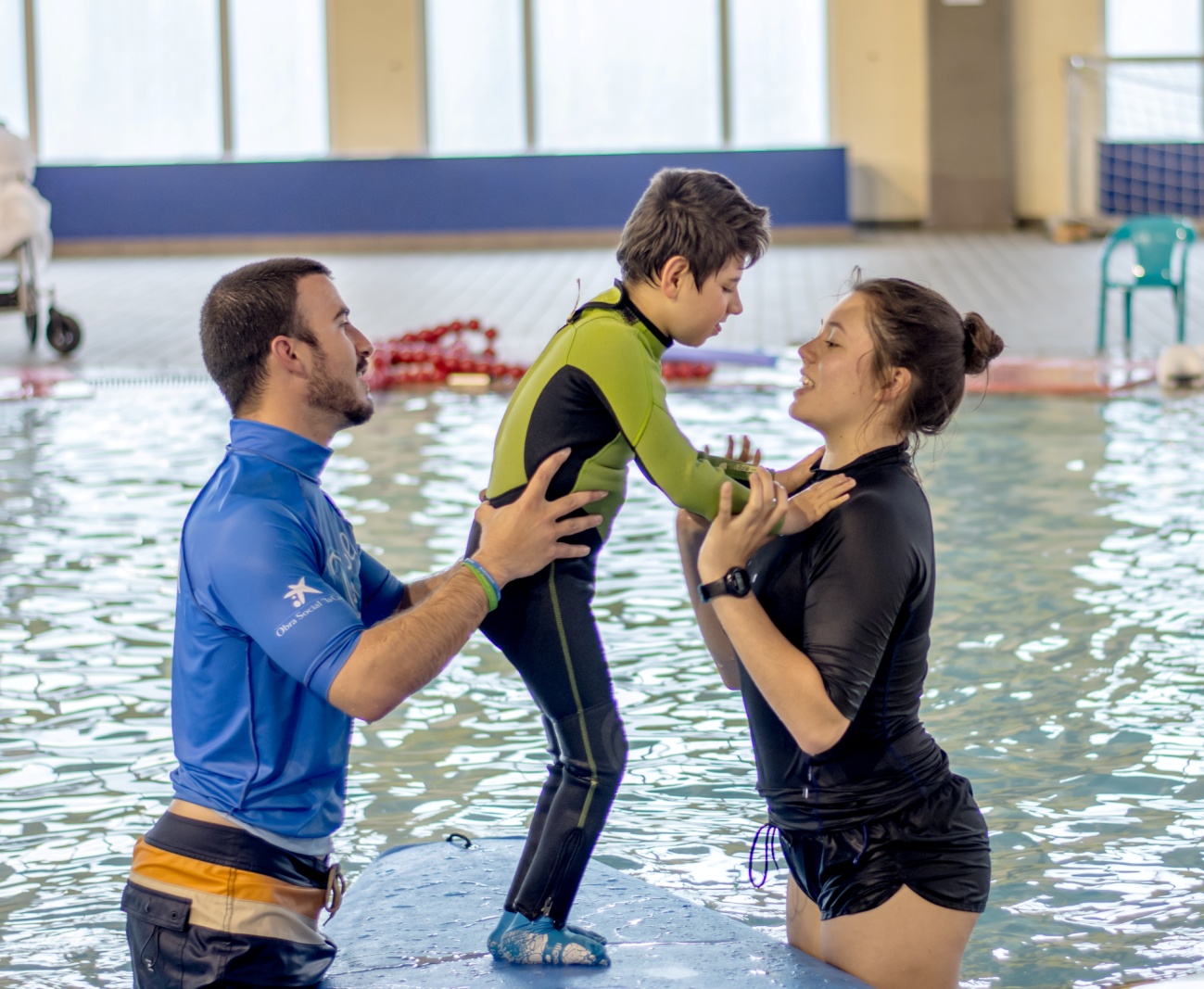 Organizan: Asociación Sólo Surf. Universidad de Cádiz (Área de deportes)  . Colaboran: Ayuntamiento de Cádiz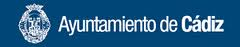 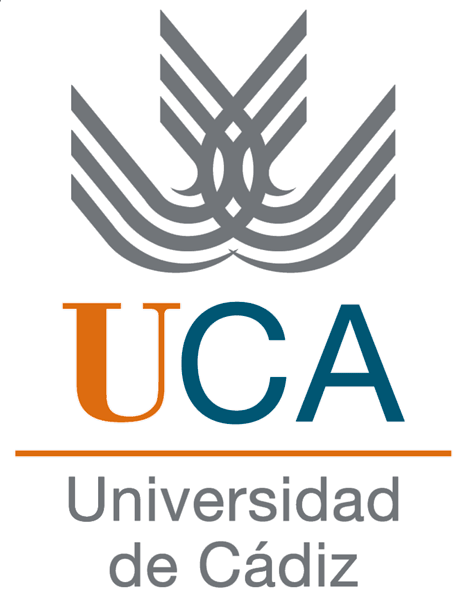 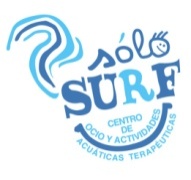 CURSO GRATUITO. EXPERIENCIA DE FORMACION ESPECÍFICA ALTAMENTE INNOVADORADIRIGIDO ESPECIFICAMENTE A ALUMNADO DE ESPECIALIDADES RELACIONADAS CON LA EDUCACION, LA ACTIVIDAD FISICA, LA SALUD Y EL COMPORTAMIENTO. TAMBIEN ESTA DIRIGIDO A:PROFESIONALES SECTOR INTERESADOS, EDUCADORES E INTEGRADORES SOCIALES. MONITORES DE OCIO, ACTIVIDADES ACUATICAS Y ACTIVIDADES DEPORTIVAS, ANIMADORES SOCIOCULTURALES Y ESTUDIANTES UNIVERSITARIOS EN GENERAL QUE SE SIENTAN MOTIVADOS EN  PARTICIPAR. CONTACTO: 619318934asociacionsolosurf@hotmail.comDATOS CARTEL O INFORMACION  ANEXAOrganizanAsociación “Sólo Surf”. Dinamización Personal y Social, Ocio y Actividad Acuática Terapéutica. www.asociacionsolosurf.com Universidad de Cádiz UCA. Vicerrectorado de Alumnos. Área de Deportes Colaboran  Ayuntamiento de Cádiz. Concejalía de Asuntos Sociales. Oficina de Cooperación Social. Área de Deportes y Medio Ambiente (Disposición de instalaciones)Número de plazas y duración 30 alumnos. 112 horas totalesLugares, fechas y horas por fases de realizaciónFase Teórica   Fechas: 19, 23, 26, 30 NOVIEMBRE Y 3 DICIEMBRE Lugar: Aula del Pabellón de Deportes de la UCA. Campus de Puerto Real. Universidad de Cádiz Horario: 16.00-21.00 horasNúmero de horas: 25Fase Teórico-práctica Fechas: 2 horas a elegir los días 4 y 5 de DICIEMBRELugares de realización: Piscina del complejo Deportivo Ciudad de Cádiz y  Playa de Santa María del Mar (Dependencias Municipales)Número de horas por alumno: 2 horasFase práctica Fechas: 10 de Diciembre 2018 al 21 de junio 2019. Lugares de realización: Piscina del Complejo Deportivo Ciudad de Cádiz, Piscina Ciudad Deportiva Bahía Sur  y  Playa de Santa María del Mar (Dependencias Municipales)Horarios: Diferentes posibilidades. Lunes a Viernes tarde. Sábados  mañanas.Número de horas: 85 horas Observaciones fase práctica:  La fase equivalente a dos sesiones (3.5 horas en total) por semanaSe seguirán criterios de flexibilidad y fomento de la conciliación académica del alumno a la hora de favorecer la realización de la fase prácticaSe mantiene un criterio de continuidad en la asignación de las prácticas. Por ejemplo, si un alumno participa en el programa de niños con autismo los lunes y viernes de 19-21 horas, mantiene este horario de prácticas hasta el final, desarrollando funciones de atención a un mismo niño o función asignada.El alumno podrá aumentar el número de horas del curso con la participación voluntaria en sesiones adicionales previo acuerdo con la dirección.El alumno deberá realizar obligatoriamente el 85% , pudiendo faltar siempre que se deban a causas de fuerza mayor y/o estén debidamente justificadas.Profesorado  El curso será impartido por profesionales del Equipo Técnico de la Asociación Sólo SurfINFORMACION ANEXA: CRONOGRAMA FORMATIVOCRONOGRAMA CONTENIDOS FORMATIVOS DEL CURSO (MODULO TEORICO)CRONOGRAMA ACTIVIDADES PRÁCTICAS DEL CURSO(*) SE REALIZAN 2 SESIONES SEMANALES (4 HORAS) PUDIENDO SER EN HORARIOS DE MAÑANA O TARDE, ESTABLECIENDO UN HORARIO FIJO, SEGÚN LAS POSIBILIDADES QUE MEJOR VENGA AL ALUMNOMODULOS  TEORICOS /LUGARCONTENIDOSHORASFECHA M1   PRESENTACION Y DIVERSIDAD FUNCIONAL AULA PABELLON DEPORTES UCA (CAMPUS P REAL)ACTUALIDAD EN PROGRAMAS ACUATICOS PARA NIÑOS Y NIÑAS CON AUTISMOAPROXIMACION A LA DISCAPACIDAD Y LA DIVERSIDAD FUNCIONALAPROXIMACION AL AUTISMO     5LUNES 19 NOVIEMBREM2   SANITARIOAULA PABELLON DEPORTES UCA (CAMPUS P REAL)PREVENCION-INTERVENCION  EMERGENCIA EN ACTIVIDADES ACUATICAS    2.5VIERNES 23 NOVIEMBREM3   MEDIO ACUATICOAULA PABELLON DEPORTES UCA (CAMPUS P REAL)HIDROTERAPIA Y ACTIVIDADES ACUATICAS TERAPEUTICAS    2.5VIERNES 23 NOVIEMBREM4  ACUATICO TERAPEUTICO  AULA PABELLON DEPORTES UCA (CAMPUS P REAL)SURF COMO NUEVO PROGRMA DE ACTIVIDAD ACUATICA TERAPEUTICA IDEA DE TRABAJO SOLO SURF: PSICOMOTRICIDAD EN EL MEDIO ACUATICO-NUEVAS PEDAGOGIAS RELACIONADAS CON LA DIVERSIDAD FUNCIONAL MENTALNIVELES DEL PROGRAMA    2.5LUNES 26 DE NOVIEMBREM5  ACUATICO TERAPEUTICO AULA PABELLON DEPORTES UCA (CAMPUS P REAL)METODO DE TRABAJO SOLO SURF: EL PROGRAMA DE PISCINALA SESION DE TRABAJO: FUNCIONALIDAD-MOTIVACION-SEGURIDADORGANIGRAMA Y FUNCIONESCONTENIDOS Y OBJETIVOS   12.5LUNES 26, VIERNES 30 DE NOVIEMBRE Y LUNES 3 DE DICIEMBREMODULO  TEORICO-PRACTICOLUGARESCONTENIDOSHORASFECHAPROGRAMA PISCINAPISCINAS COMPLEJO DEPORTIVO CIUDAD DE CADIZVISITA Y PARTICIPACION GUIADA EN SESIONES DE TRABAJO CON GRUPOS DE NIÑOS Y NIÑAS CON DIVERSIDAD FUNCIONAL     2A ELEGIR ENTRE4 Y 5 DICIEMBREMODULO PRACTICO /LUGARES DE REALIZACIONCONTENIDOSHORASFECHAPROGRAMA PISCINAPISCINAS COMPLEJO DEPORTIVO CIUDAD DE CADIZPROGRAMA SURF PLAYA (OPCIONAL)PLAYA DE SANTA MARIA DEL MARPARTICIPACION EN LOS PROGRAMAS  4 SEMANALES(*)10 DICIEMBE-21 JUNIO